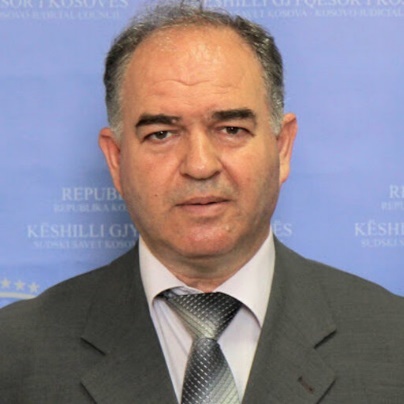 Professor Nehat Idrizi has over 30 years of extensive work experience in roles such as a judge, lecturer, manager, administrator, and trainer at the Justice Academy in Prishtina. He has accumulated 3 years of management experience as the head of the Judicial Council of Kosovo and nearly 2 years as a member. Currently, he holds the position of a judge at the Court of Appeals in Prishtina and is engaged as a professor at UBT College. Holds the title of doctor of legal sciences. Some of Professor Nehat Idrizi's notable titles include:President of the Judicial Council of Kosovo;Member of the Electoral Complaints and Appeals Panel (ECAP);Secretary of the Education Directorate in Gjilan;Head of the Legal and General Services Department at the Public Housing Enterprise.PUBLICATIONSScientific JournalsScientific JournalsScientific JournalsTitle of the paperTitle of the journalYear / Volum / Page ” Cështjet e barazisë gjinore në Kosovë ”Revistën ndërkombëtare për shkencat shoqërore “VISIONE” në Shkup19-20.09.2014nr.22/2014 (ISSN)”Fazat dhe Mënyrat e shkurorëzimit sipas legjislacionit të Kosovës ”Revistën Regjionale të Shkencave Shoqërore “REFORMA” në Gjilan07.03.2015nr.1/2015 (ISSN)“Qeshtjet e Rrëmbimit Ndërkombëtar të Fëmijëve sipas Legjislacioni të Republikës së Kosovës”Publikimi i punimit shkencor i  mbajtur  në Konferencën e IX (nëntë) shkencore të mbajtur me datën 08-09 Prill 2016 në Dubrovnik08-09.04.2016ISBN 9788890916373“Ndikimi i Precedentit në Sistemin e së Drejtës në Kosovë”Publikimi i punimit shkencor në Revisten  “ West East Journal of Social Sciences”06.12.2017ISSN 2168-7315(online) SHBASummaries (abstracts) from International and National Scientific ConferencesSummaries (abstracts) from International and National Scientific ConferencesSummaries (abstracts) from International and National Scientific ConferencesTitle of the paperTitle of the journalYear / Volum / PageSecuring a ClaimUniversity for Business and Technology - UBT, 12th International Conference on Business, Technology and Innovation 2023" UBT International Conference. 30-31 October 2023, Prishtina, Kosovo